Svenska Dobermannklubben Södra Loinbjuder till INOFFICIELL UTSTÄLLNING för alla raser8 augusti 2014 i Degeberga StugbyDomare: Nina JonzonKlasser och avgifter:Valp 4-6, 6-9 mån. 150:-, Junkl, ukl, ökl,vetkl 200:- insättes på SDK Södra  Bg. 132-3773Anm. skickas till: Victoria Ekberg, Janstorp 34, 27491 Skurup.eller mailas till viktoria.ekberg@hotmail.com(använd gärna SKK:s tävlingsanm.eller kopia stamtavla)Sista anmälnings- och betalningsdag25 Juli  2015Info. Sara E 0723-657298  eller Marie 073-0596702Servering finns  - VÄLKOMNA!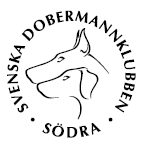 